FOR IMMEDIATE RELEASEAPRIL 29TH, 2020PJ TAPS “SAY SO” BY DOJA CAT FOR LATEST QUARANTINE TAPELISTEN TO THE FOURTH QUARANTINE TAPE HERE R&B SONGSTRESS TO TAKE OVER UPROXX’ IG FOR DOING MY PART W. PJ SERIES TUNE IN TO UPROXX IG ON FRIDAY, MAY 1ST AT 4PM PT / 7PM PT ON THE HEELS OF HER PREVIOUS QUARANTINE TAPES RELEASES“DON’T START NOW” BY DUA LIPA“HIGH FASHION” BY RODDY RICCH& JUSTIN BEIBER’S “INTENTIONS/YUMMY”   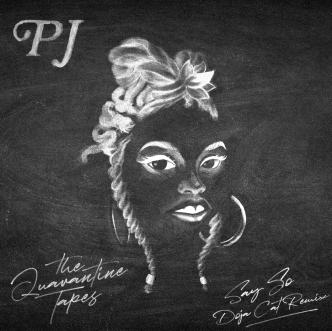 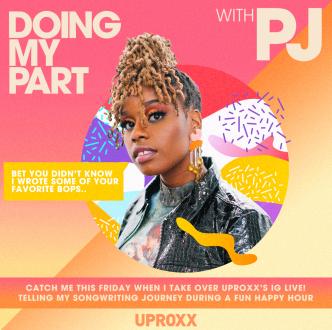 DOWNLOAD HIGH-RES COVER ART HEREWhile her pen game has been on point, she has a story to tell by sharing her personal experiences along the way by branching out and creating her own artistry.RESPECT MAGAZINEKeep your eye on PJ; she’s nothing short of a star.MEFEATERAtlantic recording artist PJ keeps the creativity coming with her colorful cover series titled The Quarantine Tapes. PJ covered the breakout hit “Say So” by Doja Cat, available to stream now HERE. The R&B songstress will also take over UPROXX’s Instagram for the Do My Part w. PJ series. She will break down her songwriting credits and offer fans a inside look at her songwriting process. Tune in this Friday, May 1st at 4pm PT / 7pm ET to UPROXX’s Instagram. Last week’s Quarantine Tape release was an incredible cover of Dua Lipa’s “Don’t Start Now” available HERE. The week prior showcased the songstress’ beautiful cover medley of Justin Beiber’s “Intentions/Yummy;” listen HERE and she debuted her series with a cover of labelmate Roddy Ricch’s breakout single “High Fashion;” listen HERE. PJ also recently shared her day-to-day in quarantine with the Recording Academy in their latest installment of the Quarantine Diaries; read HERE. The tail end of 2019 saw PJ busy at work with SoundCloud exclusive singles and a partnership with UPROXX titled Penned By PJ. PJ broke down her singles “Run For Your Money,” “Smoke,” and “Honest,” showcasing her creative and artistic processes. The decorated single “Run For Your Money” received an exclusive premiere on okayplayer and ran alongside an in-depth profile piece.The Soundcloud exclusives follow on the heels of “My Best Life,” available for streaming HERE. The track was joined by a companion video, directed by acclaimed director child., streaming HERE. PJ kicked off the summer with her breakout single “One Missed Call,” available to stream HERE. The track is joined by an official video, streaming HERE following an exclusive premiere via Essence, which wrote, “One Missed Call' is a colorful nod to Stevie Wonder…The singer’s vibrant video features dancing, tons of black girl magic, and a message to listen to your intuition.” CONNECT WITH PJOFFICIAL | FACEBOOK | TWITTER | INSTAGRAM | YOUTUBEFOR ADDITIONAL PRESS ASSETS, VISIT HER PRESS SITE HEREPRESS CONTACTBrittany Bell | Brittany.Bell@atlanticrecords.com